Form IV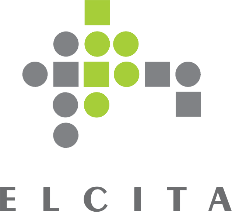 	(See Rule 11)	(Notice of Withdrawal)Election of Five (5) members to the Committee of Electronics City Industrial Township Authority (ELCITA) of which Two (2) members shall be from Category-I and Three (3) members from Category – II of Industrial Establishments operating within the jurisdiction of “e-City Industrial Township Area”.To:The Returning Officer,Electronics City Industrial Township Authority (ELCITA)#7 (P), West Phase, Electronics City, BANGALORE : 560 100I, ________________________________ a candidate validly nominated for the above election under Category I / Category – II do hereby state that I am withdrawing my candidature.Place : Date :							Signature of Candidate 